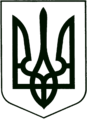 УКРАЇНА
МОГИЛІВ-ПОДІЛЬСЬКА МІСЬКА РАДА
ВІННИЦЬКОЇ ОБЛАСТІВИКОНАВЧИЙ КОМІТЕТ                                                           РІШЕННЯ №249Від 29.08.2023р.                                              м. Могилів-ПодільськийПро підготовку закладів освіти Могилів-Подільської міської територіальної громади до нового 2023–2024 навчального рокуКеруючись ст. 32 Закону України «Про місцеве самоврядування в Україні», законами України «Про повну загальну середню освіту», «Про дошкільну освіту», на виконання листа Міністерства освіти і науки Українивід 16.08.2023 року №1/12186-23 «Про організацію 2023-2024 навчального року в закладах загальної середньої освіти», листа директора Департаменту гуманітарної політики від 17.08.2023 року №815 «Про підготовку закладів освіти до нового навчального року та проходження осінньо-зимового періоду 2023-2024 навчального року», враховуючи результати перевірки закладів освіти Могилів-Подільської міської територіальної громади на предмет готовності до нового 2023-2024 навчального року, -                                   виконком міської ради ВИРІШИВ:  1. Інформацію начальника управління освіти міської ради Чорного М.М.  про підготовку закладів освіти Могилів-Подільської міської територіальної громади до нового 2023-2024 навчального року взяти до відома.  2. Рекомендувати директорам закладів освіти:  2.1. Розпочати освітній процес в закладах освіти Могилів-Подільської міської територіальної громади з 01.09.2023 року в очній формі, забезпечивши безпечне освітнє середовище для здобувачів та працівників освіти.  3. Начальнику управління освіти міської ради Чорному М.М.:  3.1. Забезпечити утримання та розвиток матеріально-технічної бази закладів освіти згідно з вимогами державних будівельних норм та санітарно-гігієнічних норм і правил.  3.2. Забезпечити організацію роботи з охорони праці та безпеки життєдіяльності учасників освітнього процесу в закладах освіти.  3.3. Забезпечити виконання вимог щодо утримання території закладу, харчоблоків вимог протипожежної безпеки.  3.4. Забезпечити дотримання вимог щодо утримання та експлуатації захисних споруд цивільного захисту в закладах освіти.  4. З метою забезпечення якісного освітнього процесу розмістити учнів 1 класу та класного керівника Бронницької Гімназії Могилів-Подільської міської ради Вінницької області в приміщенні Бронницького закладу дошкільної освіти Могилів-Подільської міської ради Могилів-Подільського району Вінницької області, за адресою: вул. Головна, буд. 90, с. Бронниця.  5. Директору Бронницької Гімназії Девді В.Т.:  5.1. Забезпечити переміщення педагогічного працівника та здобувачів освіти 1 класу Бронницької Гімназії в приміщення Бронницького ЗДО.  5.2. Погодити з адміністрацією Бронницького ЗДО режим роботи закладу, режим харчування здобувачів освіти та шляхи евакуації до найпростішого укриття.  6. Контроль за виконанням цього рішення покласти на заступника міського голови з питань діяльності виконавчих органів Слободянюка М.В..        Міський голова						 Геннадій ГЛУХМАНЮК